КАРАР                                     			                            ПОСТАНОВЛЕНИЕ«16» июль 2018й.                                      № 7/7                    «16»  июля 2018г.О снятии  Сафаровой Юлии Ирековны, Нугуманова Раиля Наилевича, Ширгазиной  Гульназ Фаузеловны с учета в качестве нуждающихся в жилом помещении, предоставляемом по договору социального найма       Руководствуясь пунктом 3 части 1 статьи и  пунктом 5 части 1 статьи  56 Жилищного кодекса Российской Федерациипостановляю:1.1. В соответствии  с п.3 ч.1 ст. 56 Жилищного кодекса  РФ  снять с учета Сафарову Юлию Ирековну связи с переездом в другое место жительство по адресу: г. Дюртюли, ул.Генерала  Шаймуратова, д.4,кв.20 с 16 июля 2018года.1.2. В соответствии  с п.3 ч.1 ст. 56 Жилищного кодекса  РФ  снять  Нугуманова Раиля Наилевича с учета связи с переездом в другое место жительство по адресу: г.Дюртюли,ул.Горшкова, д.15,кв.44  с 16 июля 2018года.1.3. В соответствии  ч.1  п.5  ст. 56  Жилищного кодекса Российской Федерации,  снять семью Ширгазиной Гульназ Фаузеловну  с  учета в качестве нуждающегося в улучшении жилищных условий  с 16 июля 2018 года.2.Контроль за исполнением настоящего постановления оставляю за собой.Глава администрации СП Московский сельсовет:                                                       Д.З.Хуснутдинов Исп. Фарахутдинова И. Х.Тел.: 63-1-49Башкортостан  РеспубликаһыДүртөйлө районы муниципаль районыныңМәскәү  ауыл  советы ауыл биләмәһе хакимиәте башлыгыКалинин урамы, 47/1й., Мәскәү ауылы, Дүртөйле районы, Башкортостан Республикаһы, 452311 Тел. (34787) 63-1-48, факс (34787) 63-149Е-mail: moskovo@ufamts.ru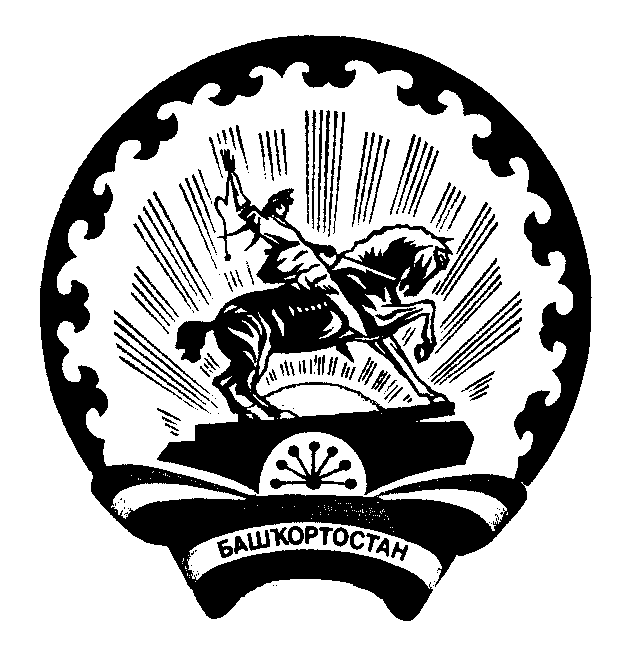 Главасельского поселенияМосковский сельсоветмуниципального районаДюртюлинский районРеспублики  БашкортостанКалинина ул., д.47/1, с. Москово, Дюртюлинский район  Республика Башкортостан, 452311Тел. (34787) 63-1-48, факс  8-347-87-63-149Е-mail: moskovo@ufamts.ru